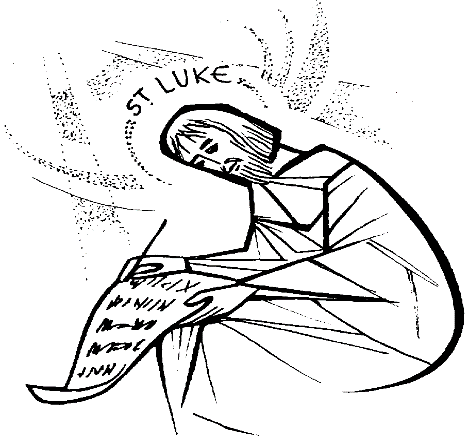                     The Parish of  St Luke the Evangelist                                                 Patronal Festival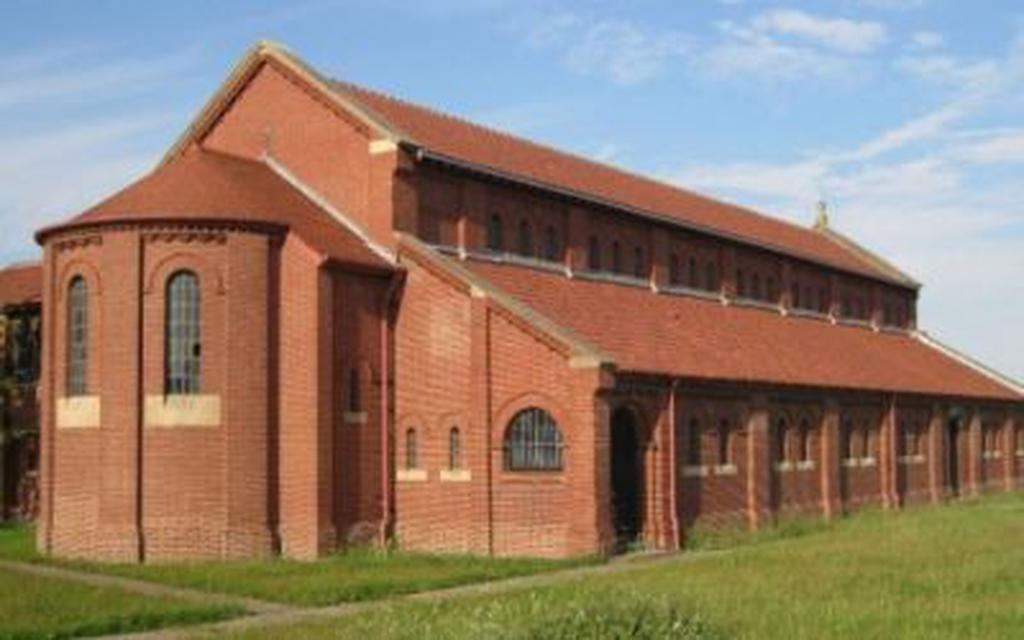               Friday, 18th October, 7.00p.m.Celebrant and Preacher, Bishop Martyn Jarrett.Members of the Society and SSC are invited to concelebrate. Refreshments and fellowship to follow. All welcome. Please come and join in this wonderful celebration.Please RSVP at: saintlukesnewrossington90@gmail.com